Проект в первой младшей группе«Мир домашних и диких животных»«Не может быть добрым человек, который не любит животных, который никогда не проявил о них заботу».Артур ШопенгауэрАвтор: Кузнецова Надежда НиколаевнаДолжность: воспитательМесто работы: С П «Д/с к/в «Ягодка» МБДОУ «Д/с «Планета детства» к/в».Вид проекта: информационно-практический, творческий.Предмет исследования: представления о домашних и диких животных.Тип проекта: групповой, краткосрочный (1 месяц).Срок реализации проекта: ФевральУчастники проекта: дети первой младшей группы, воспитатели, родители.Фотоотчёт к проекту: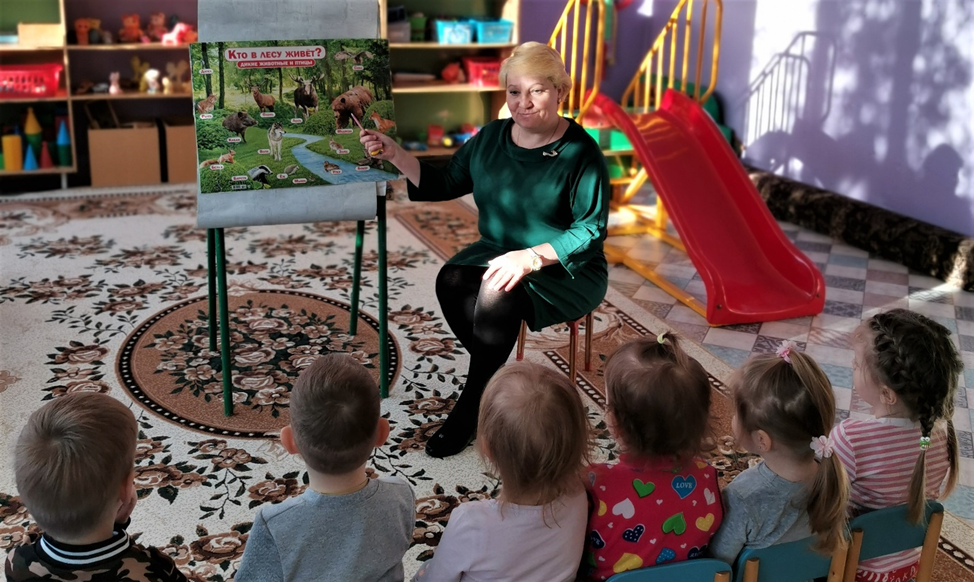 Беседа о диких животных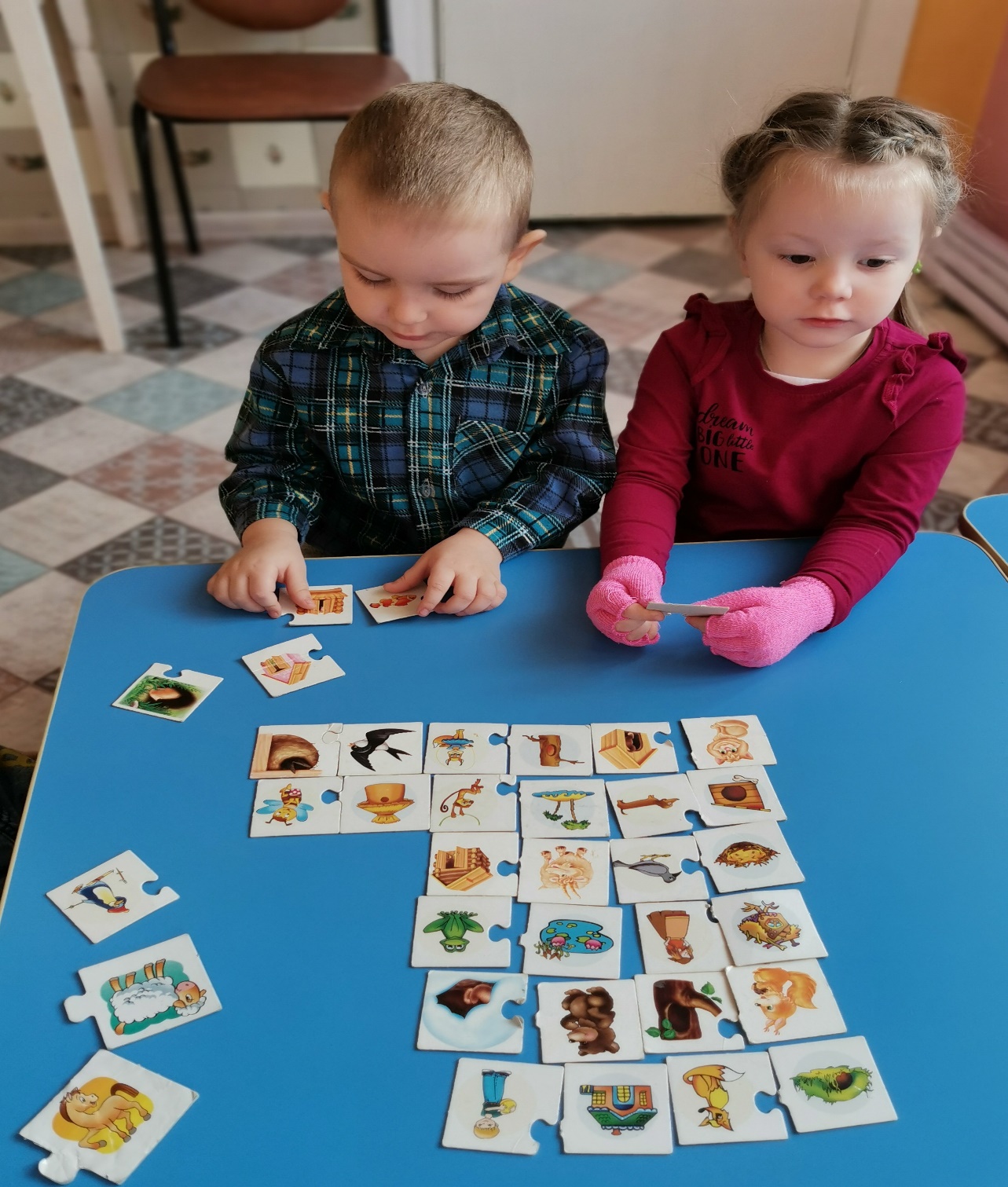 Дидактическая игра: «Кто где живет»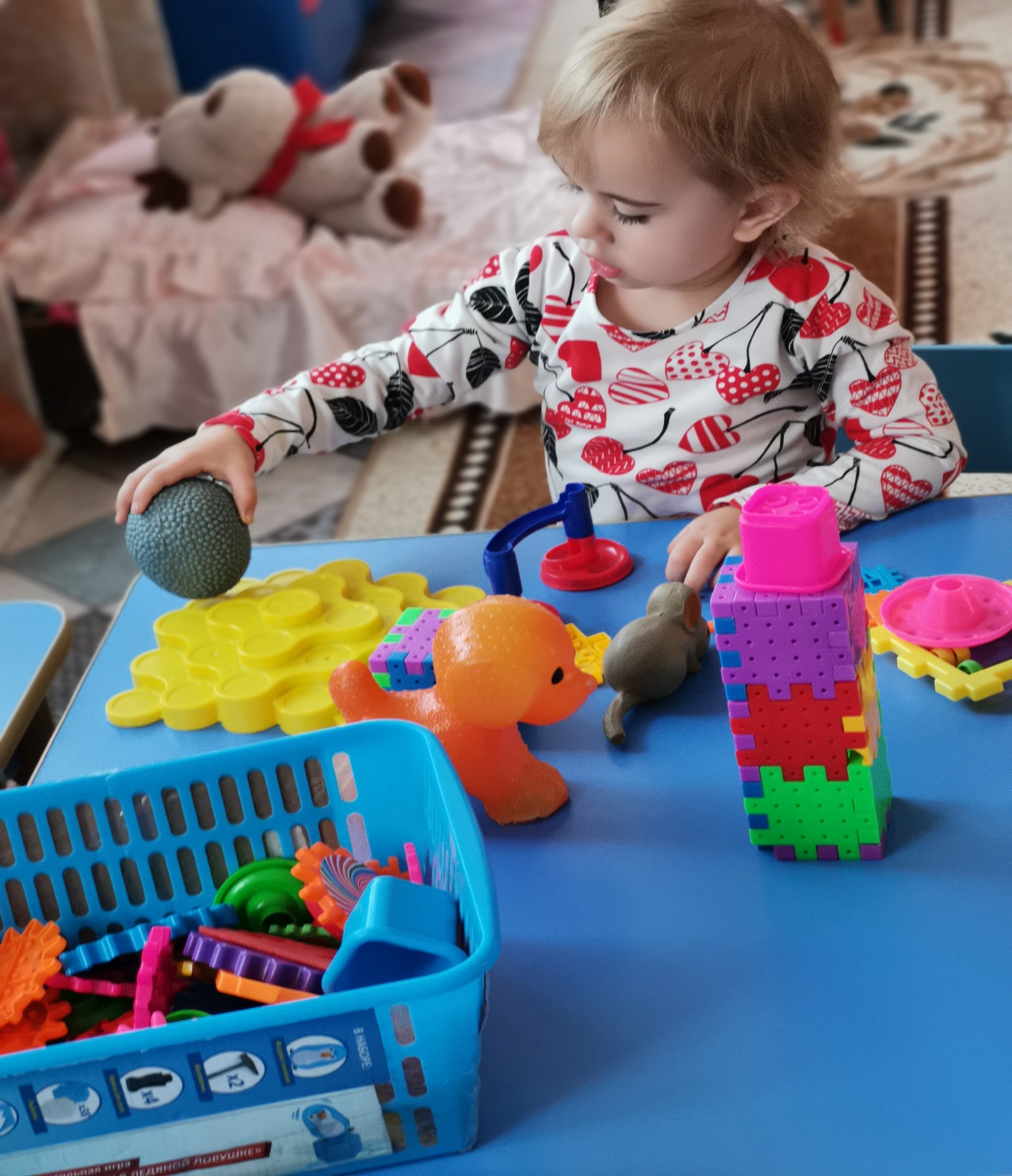 Игры с конструктором: «Строим домики для животных»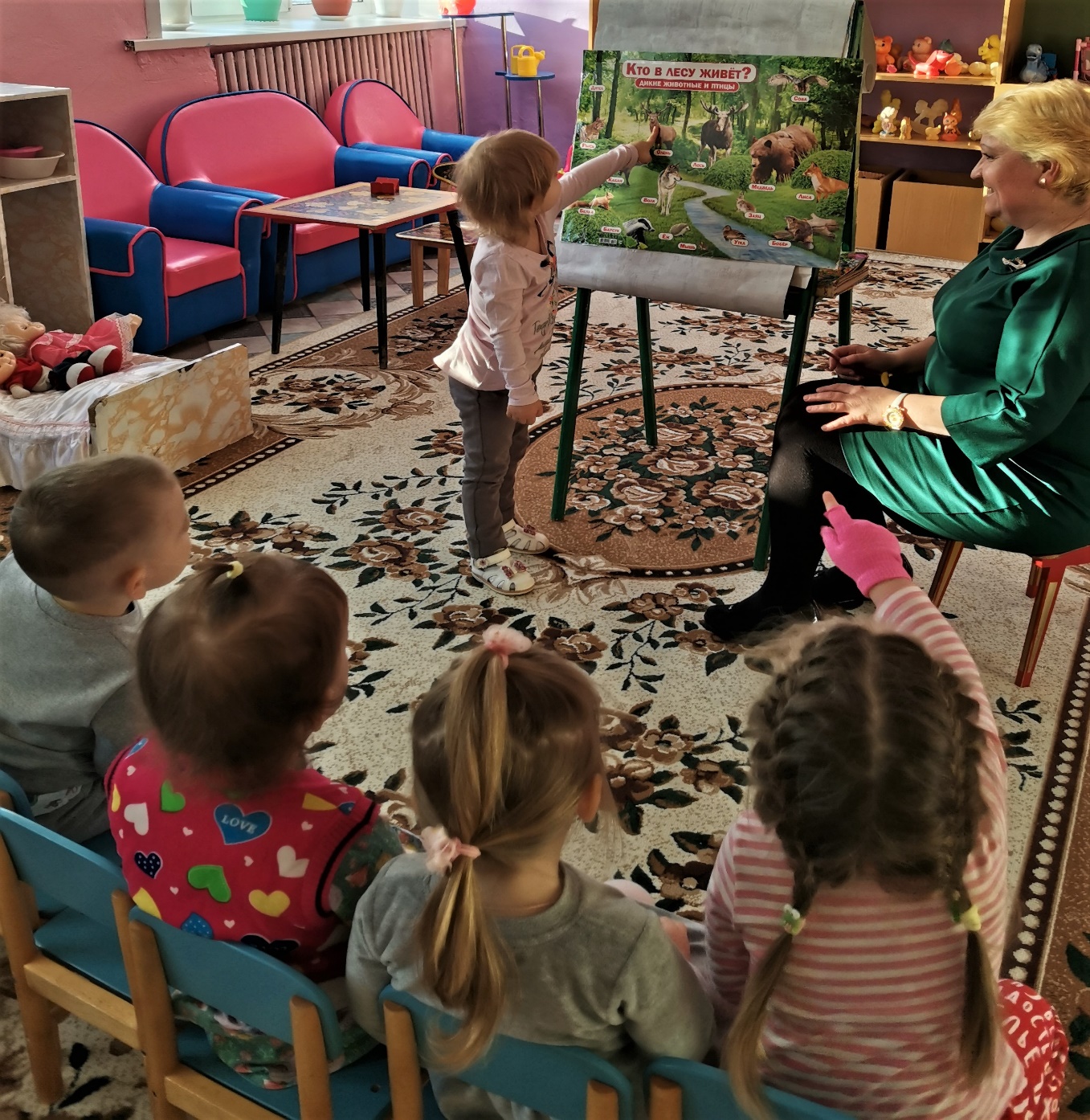 Отгадывание загадок про животных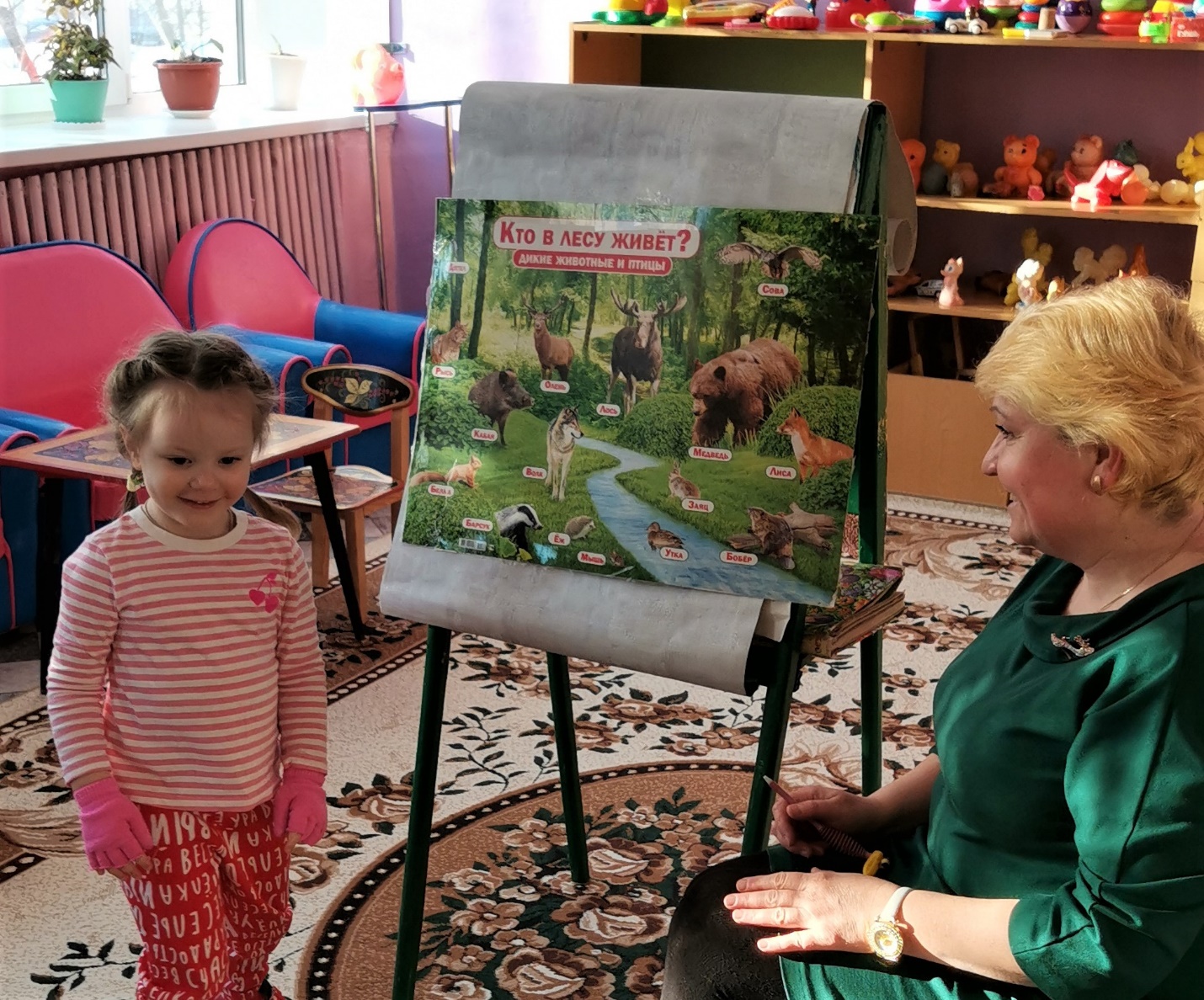 Чтение стихов о животных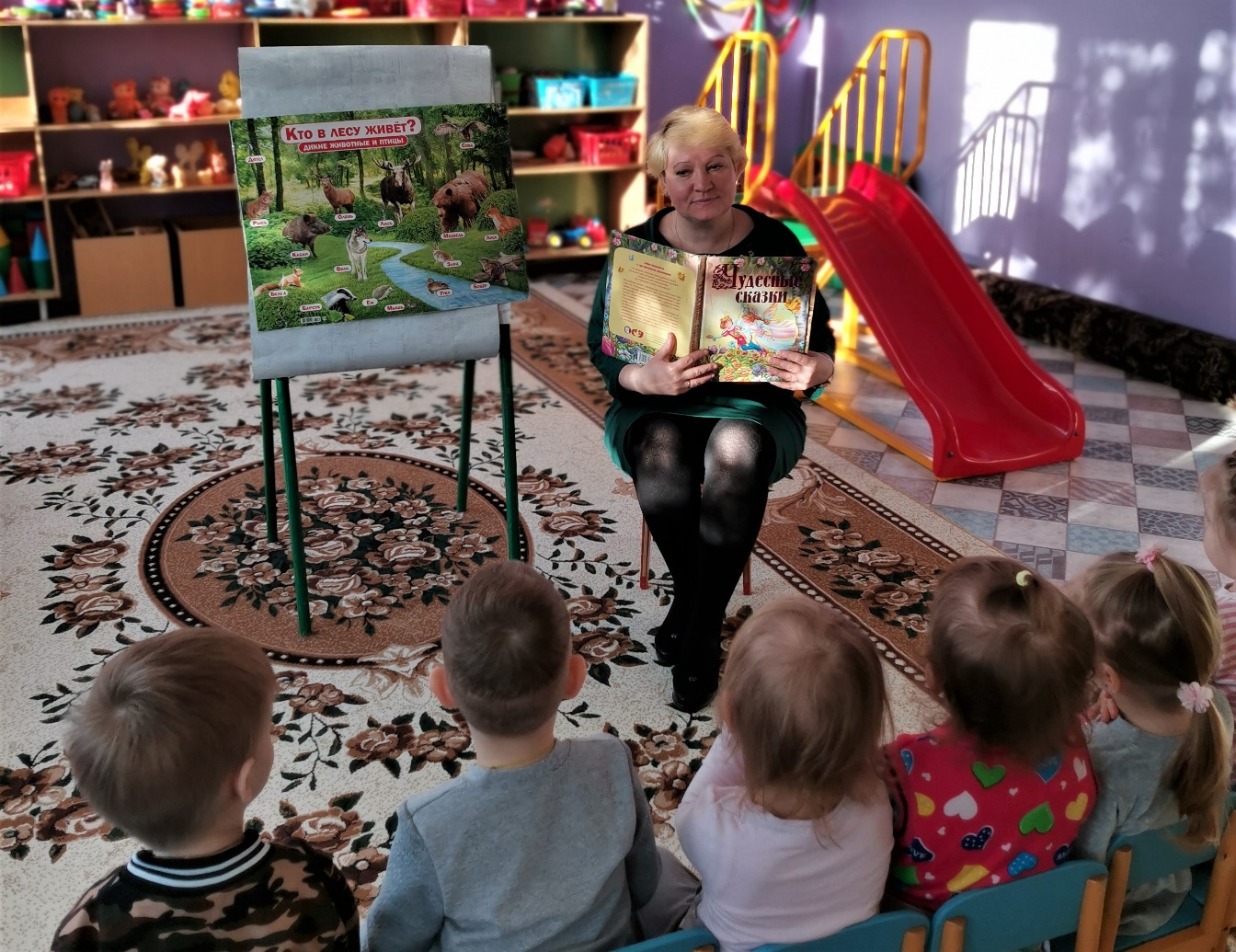 Чтение сказок и рассказов о животных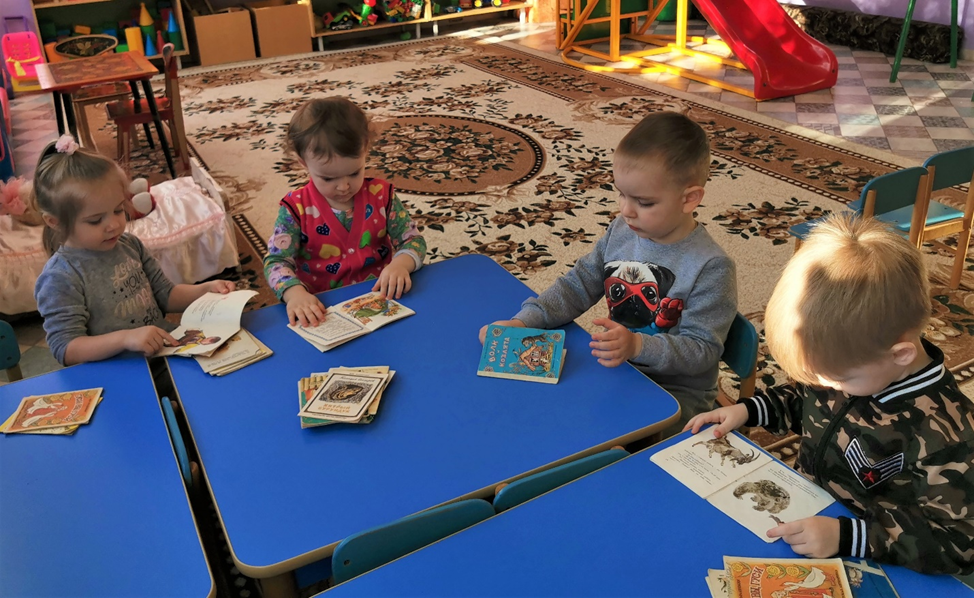 Рассматривание книжек – малышек о животных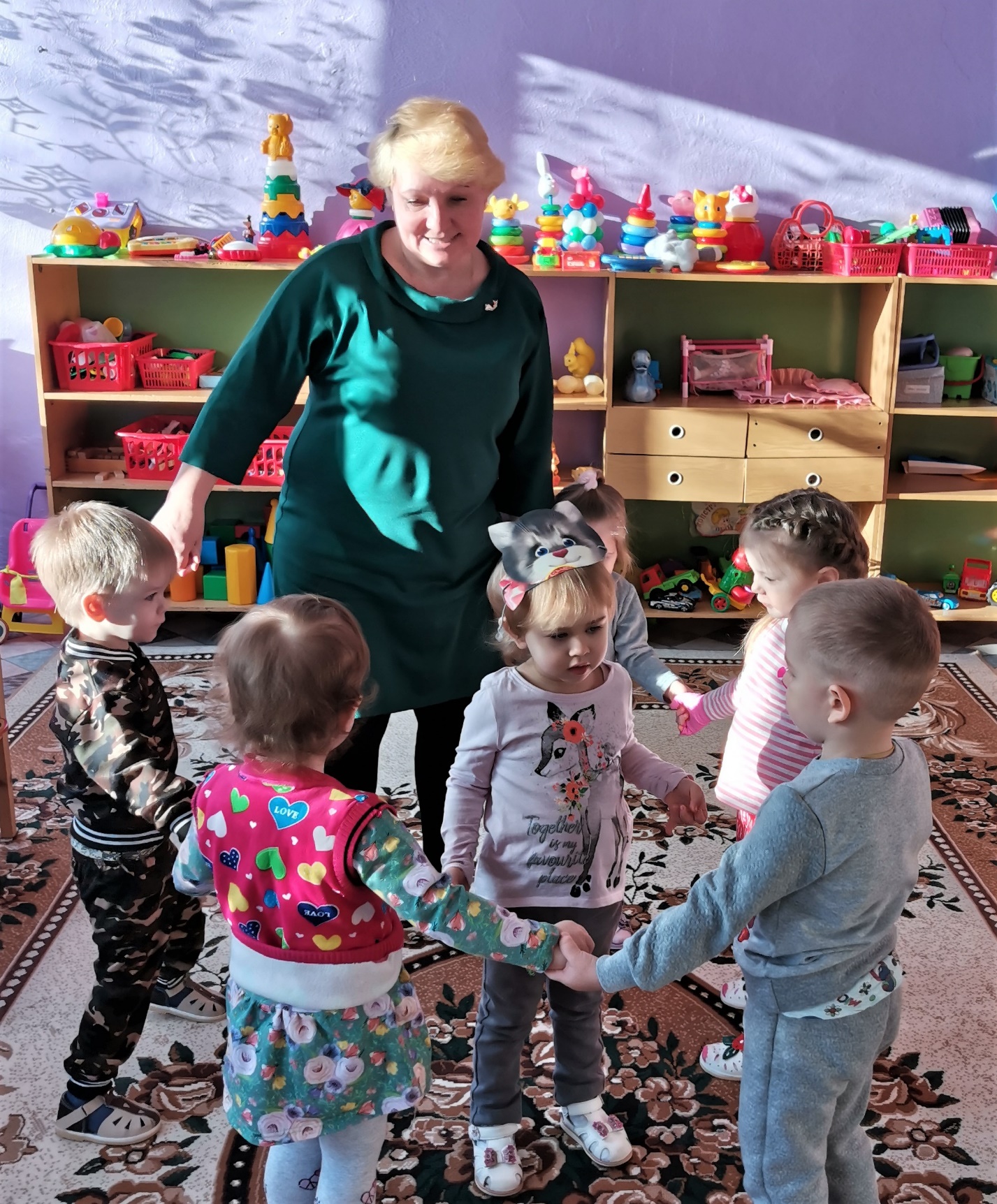 Подвижная игра: «Кот и мыши»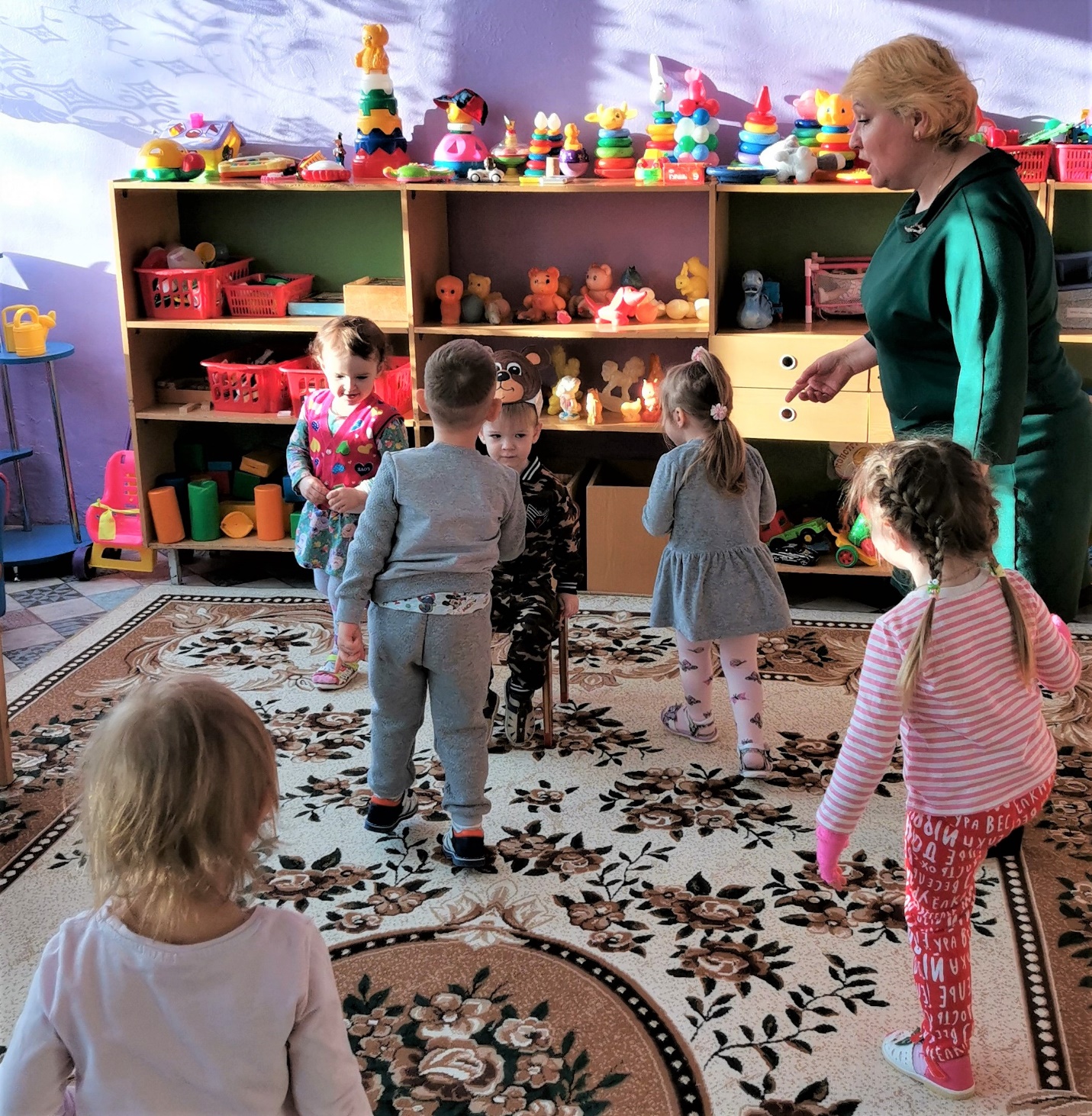 Подвижная игра: «У медведя во бору»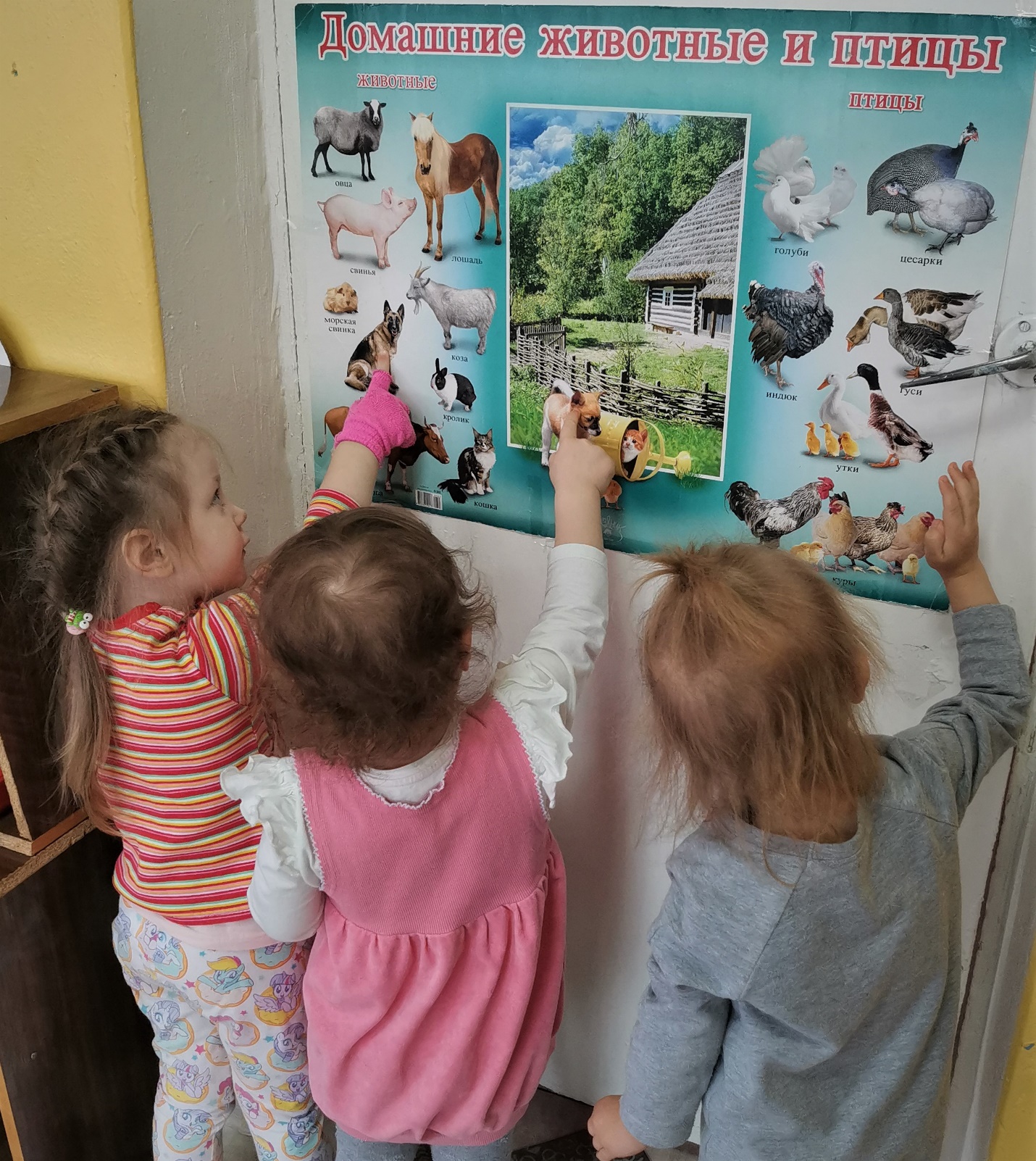 Рассматривание домашних животных.Актуальность:Экологическое образование ребенка необходимо начинать со знакомства с объектами природы ближайшего окружения, с которыми ребенок сталкивается каждый день. Одна из задач перед воспитателем – это заложить первые ориентиры в мире животных, как живых существ, обеспечить понимание первоначальных связей их в природе. Мир животных необычайно разнообразен и привлекателен для детей. Еще в самом раннем детстве многие из ребят имеют такую нужную возможность контактов с домашними животными – кошками, собаками. С первых дней жизни дети слышат потешки, сказки о диких животных. Животные становятся такой же неотъемлемой частью детства, как и любимые игрушки. Разнообразные ситуации общения с домашними животными, слушая художественную литературу и рассматривая иллюстрации о диких животных дети получают большой запас представлений об их особенностях, повадках, пробуждается интерес, любознательность, формируются навыки взаимодействия с домашними животными, накапливаются знания о жизни диких животных. Вот почему и был составлен проект «Домашние и дикие животные» Проблема: Кто они – эти домашние и дикие животные? Цель проекта: Формирование у детей представлений о домашних и диких животных. Задачи проекта:  Познакомить детей с характерными особенностями домашних и диких животных и их детенышей: чем они питаются, где живут, какую пользу приносят людям  Воспитывать любовь и бережное отношение к животным, желание заботиться о них  Развивать связную речь, обогащать словарь детей. Подготовительный этап проекта: Постановка проблемы: «Кто такие животные?» 1.Информационный лист для родителей о начале проекта. 2.Совместно с родителями пополнить центр книги книгами о животных и их детёнышах, пазлами и развивающими играми по данной тематике. 3.Подбор иллюстраций, подвижных, речевых и дидактических игр, артикуляционной гимнастики и т.д. 4.Составление конспектов тематических занятий по разным разделам программы. Основной этап:Взаимодействие с детьми  Результаты проектной деятельности: 1.У детей появился интерес к домашним и диким животным. 2.Дети узнают названия животных. 3.Дети имеют элементарные представления о внешнем виде, образе жизни, особенностях питания домашних и диких животных. 4.Расширилось взаимодействие с родителями. 5.Обогатилась предметно-развивающая среда группы по теме «Домашние и дикие животные»  Формы работыЗадачиВремя проведения1. Утренняя гимнастика: «Ласковая киска»2.Артикуляционная гимнастика «Утро с котиком Мурзиком»3. Рассматривание предметных картинок из серии «Домашние животные»4.Занятие по речевому развитию 6.Конструирование «Заборчик для коровы с телёнком»5.Чтение стихотворений А. Барто «Котенок», «Мой пес», Б. Заходер «Кискино горе», С. Маршак «Усатыйполосатый» 6. Экологическая игра: «Кто пришел к нам и кто ушел»7.Игра-развлечение «Домашние животные и их детёныши»8.Игра-потешка «Уж как я ль мою коровушку люблю»9.Конструирование: «Загородка для цыплят»10.Д/и «Кто на ферме и в лесу»11.Лепка. «Колбаски на тарелке для собачки»12.Рисование «Пятнышки на котятах и щенках»13.Театрализованные игры «Как ходит киска, собачка, медведь и т.д»14.Речевое развитие «Животные и их детеныши»15.Игра-развлечение «Домашние животные и их детёныши»16.Социальный мир. Рассматривание картин из серии «Домашние животные», игра «Кого не стало».  17.Подвижные игры «Кот и мыши»,  «Ворона и собачка», «У медведя во бору», «Лиса и зайцы» ,«Лохматый пёс»18.Математическая игра «Гуси с гусятами»Формирование у детей эмоционально - положительного отношения и интереса к движениям, Развивать умения имитировать движения домашних животных по воображению. Развитие мышц артикуляционного аппарата, познакомить детей с повадками животныхПомочь детям увидеть различие между взрослыми животными и детёнышами, обогащать и активизировать словарьРазвивать речевую активность детей,   произношению звуков по подражаниюУчить: ставить кирпичик вертикально на узкую поверхность плотно друг к другу; строить по готовому образцу, работать коллективно.Познакомить детей с новым стихотворением, учить подражать голосам домашних животных. В течение проектаПознакомить детей с домашними животными, развивать наблюдательность.Продолжать знакомить детей с домашними животными и их детенышами, учить называть и сравнивать их по величине, воспитывать любовь к животнымПознакомить детей с новой потешкой; побуждать проговаривать её слова вместе с воспитателем.Учить детей устанавливать кирпичики в ряд на узкую длинную граньФормировать знания о животных, где они обитают живёт?»,  Учить скатывать пластилин между ладонями прямыми движениями рукЗакрепить знания детей о домашних животныхПриобщать детей к драматизации на основе русского фольклора.Учить детей различать взрослых животных и их детенышей; способствовать воспитанию звуковой выразительности речи; закрепить знания о домашних животныхПродолжать знакомить детей с домашними животными и их детенышами, учить называть и сравнивать их по величине, воспитывать любовь к животнымПомочь детям увидеть различие между взрослыми животными и детёнышами, обогащать и активизировать словарь, развивать инициативную речь.Учить подражать движениям и голосам домашних животных; учить передвигаться, не мешая друг другу, воспитывать желание играть в подвижные игры.Продолжить знакомство с домашними животными01.02.2021 -26.02.202101.02.2021 -26.02.202101.02.2021 -19.02.202101.02.2021 -26.02.202101.02.2021 -05.02.202101.02.2021 -26.02.202101.02.2021 -19.02.202101.02.2021 -26.02.202101.02.2021 -05.02.202101.02.2021 -26.02.202101.02.2021 -26.02.202101.02.2021 -26.02.202101.02.2021 -26.02.202101.02.2021 -26.02.202110.02.2021  15.02.2021 -18.02.202115.02.2021 -19.02.202101.02.2021 -26.02.202101.02.2021 -26.02.202122.02.2021 -26.02.2021